Приготування тіста (краколіне) CRAQUELINE  для заварних тістечок  за иноваційними технологіями.Для тіста беруть такі інградіенти:Масло вершкове 55 грамівЦукор 55 грамівБарвнік 2 грамиБорошно 50 грамівКількість тіста приблизно на 15-20 заварніх тістечок залежно від розміру.Цукор з маслом ретельно перемішують потім додають барвнік, теж перемішують. Наприкінці додають борошно. Тісто замотують в харчову плівку та кладуть в холодильник на 30-40 хвилин. Потім тісто дістають з холодильника  і розкачують на пергаментному папері дуже тонко до 1мм. Розкачене тісто кладемо до морозильної  камери до повної заморозки. Після заморажування з тіста роблять заготовки круглої форми потрібного розміру. Після того як  ми відсадимо заготовки заварного напівфабрикату на листи змащені рослинним жиром, зверху на заготовки ми кладемо круглі заготовки з тіста (краколіне) CRAQUELINE.  Потім заготовки випікаемо до готовності спочатку при температурі 2100С, потім при температурі 1900С.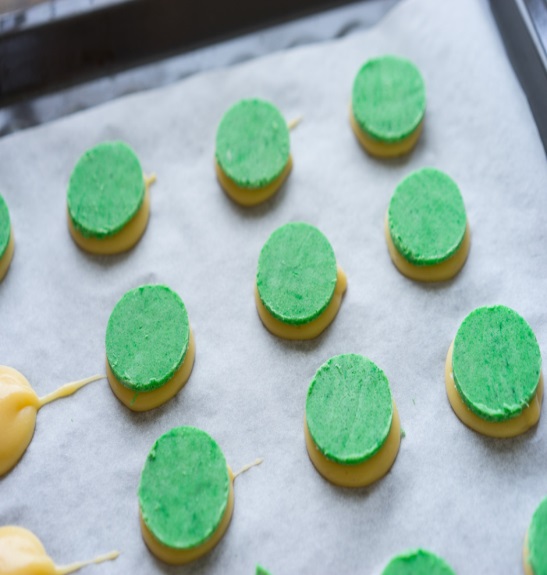 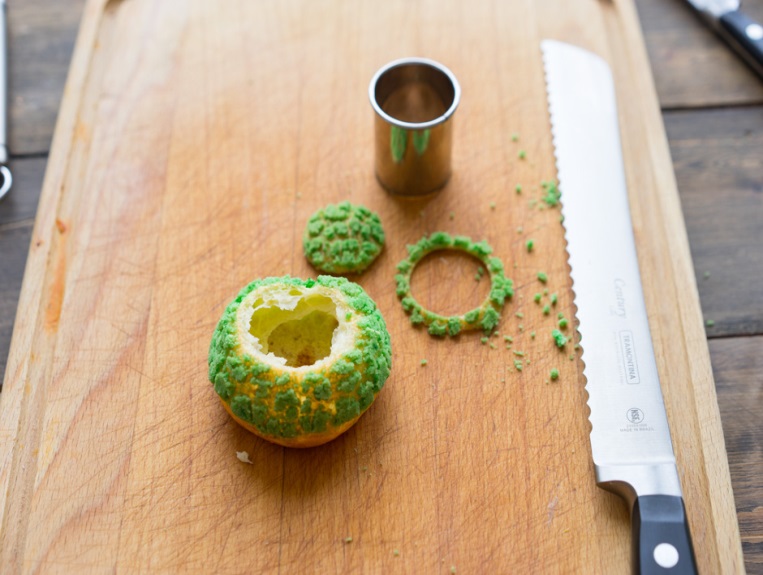 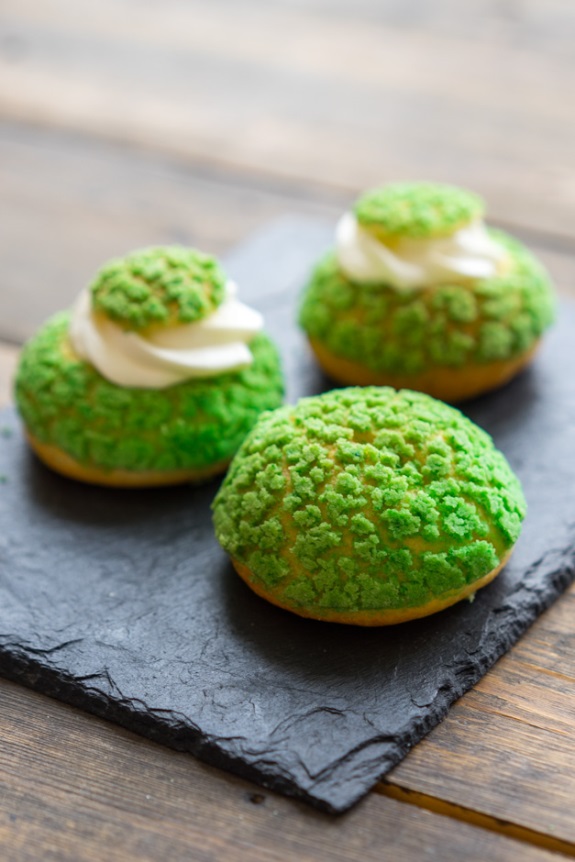 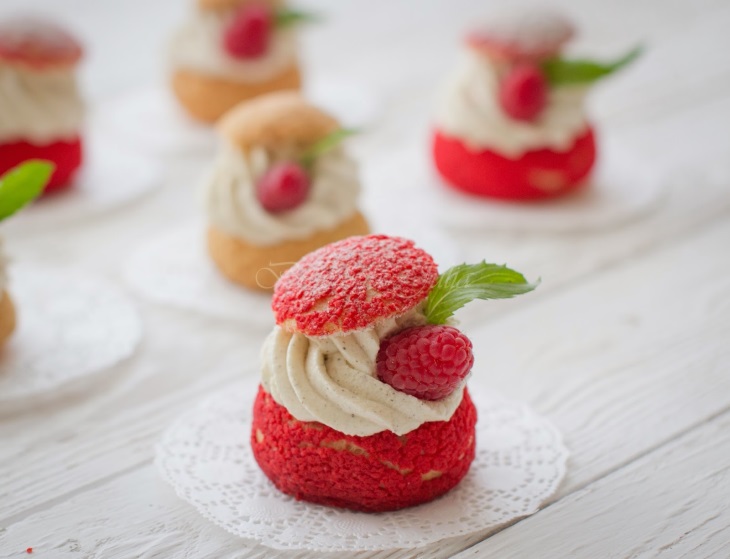 